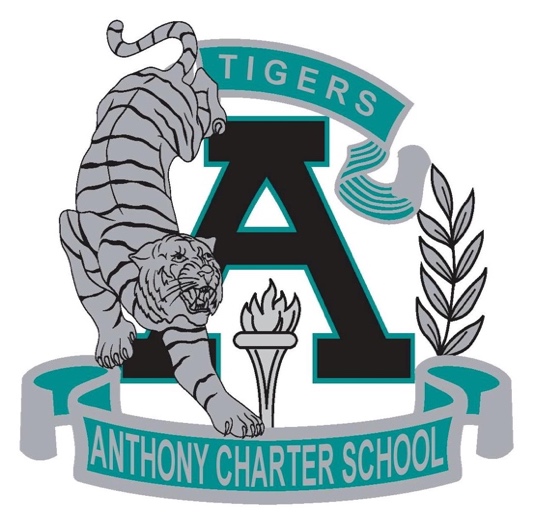 Public Notice (Notificamiento Publico)Anthony Charter SchoolGoverning Council  (Junta del Cuerpo Escolar)Monday, June 12th, 2017(Lunes, Junio 12, 2017)TIME:  6:15 pm Location:780 LandersAnthony NM 88021